                                                               V Praze dne 13.11.2017          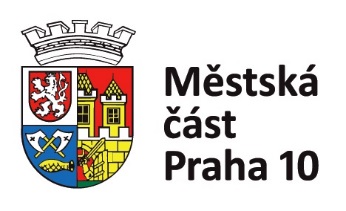                                                                                                                    Čj: P10-115868/2017		Informace o počtu a sídle volebních okrskůStarosta Městské části Praha 10 informuje dle ustanovení § 14 odst.1 písm. d) zákona č. 275/2012 Sb., o volbě prezidenta republiky  a o změně některých zákonů (zákon o volbě prezidenta republiky) o počtu a sídle volebních okrsků na území Městské části Praha 10. Na území Městské části Praha 10 je vytvořeno 109 volebních okrsků.                                                                                                Ing. Vladimír Novák                                                                               starosta městské části Praha 10	VOL.OKR.VOLEBNÍ MÍSTNOST10001ZŠ KARLA  ČAPKA, KODAŇSKÁ 16/65810002ZŠ KARLA  ČAPKA, KODAŇSKÁ 16/65810003ZŠ KARLA  ČAPKA, KODAŇSKÁ 16/65810004ZŠ KARLA  ČAPKA, KODAŇSKÁ 16/65810005GYMNAZIUM OMSKÁ, OMSKÁ 130010006ZŠ NAD VODOVODEM 81/46010007ZŠ NAD VODOVODEM 81/46010008ZŠ NAD VODOVODEM 81/46010009SPŠ V ÚŽLABINĚ 23/32010010SPŠ V ÚŽLABINĚ 23/32010011ZŠ NAD VODOVODEM 81/46010012ZŠ NAD VODOVODEM 81/46010013SPŠ V ÚŽLABINĚ 23/32010014DOMOV PRO SENIORY MALEŠICE10015ZŠ NAD VODOVODEM 81/46010016ZŠ HOSTÝNSKÁ, HOSTÝNSKÁ 2/210010017ZŠ HOSTÝNSKÁ, HOSTÝNSKÁ 2/210010018ZŠ BRIGÁDNÍKŮ 14/51010019ZŠ HOSTÝNSKÁ, HOSTÝNSKÁ 2/210010020ZŠ HOSTÝNSKÁ, HOSTÝNSKÁ 2/210010021ZŠ BRIGÁDNÍKŮ 14/51010022ZŠ BRIGÁDNÍKŮ 14/51010023ZŠ BRIGÁDNÍKŮ 14/51010024ZŠ BRIGÁDNÍKŮ 14/51010025ZŠ BRIGÁDNÍKŮ 14/51010026ZŠ BRIGÁDNÍKŮ 14/51010027ZŠ HOSTÝNSKÁ, HOSTÝNSKÁ 2/210010028ZŠ BRIGÁDNÍKŮ 14/51010029ZŠ BRIGÁDNÍKŮ 14/51010030ZŠ BRIGÁDNÍKŮ 14/51010031ZŠ BRIGÁDNÍKŮ 14/51010032ZŠ OLEŠSKÁ, OLEŠSKÁ 18/222210033ZŠ V RYBNÍČKÁCH 31/198010034ZŠ V RYBNÍČKÁCH 31/198010035GYMNÁZIUM VODĚRADSKÁ 2/90010036ZŠ GUTOVA, GUTOVA 39/198710037ZŠ GUTOVA, GUTOVA 39/198710038ZŠ GUTOVA, GUTOVA 39/198710039ZŠ GUTOVA, GUTOVA 39/198710040ZŠ GUTOVA, GUTOVA 39/198710041ZŠ GUTOVA, GUTOVA 39/198710042GYMNÁZIUM VODĚRADSKÁ 2/90010043ZŠ V RYBNÍČKÁCH 31/198010044GYMNÁZIUM VODĚRADSKÁ 2/90010045ZŠ V RYBNÍČKÁCH 31/198010046ZŠ V RYBNÍČKÁCH 31/198010047ZŠ OLEŠSKÁ, OLEŠSKÁ 18/222210048ZŠ OLEŠSKÁ, OLEŠSKÁ 18/222210049ZŠ OLEŠSKÁ, OLEŠSKÁ 18/222210050GYMNÁZIUM VODĚRADSKÁ 2/90010051ZŠ BŘEČŤANOVÁ 6/291910052ZŠ ŠVEHLOVA, ŠVEHLOVA 12/290010053ZŠ ŠVEHLOVA, ŠVEHLOVA 12/290010054ZŠ ŠVEHLOVA, ŠVEHLOVA 12/290010055ZŠ ŠVEHLOVA, ŠVEHLOVA 12/290010056ZŠ ŠVEHLOVA, ŠVEHLOVA 12/290010057DETAŠOVANÉ PRACOVIŠTĚ ÚMČ PRAHA 10, JASMÍNOVÁ 35/290410058ZŠ ŠVEHLOVA, ŠVEHLOVA 12/290010059ZŠ BŘEČŤANOVÁ 6/291910060ZŠ ŠVEHLOVA, ŠVEHLOVA 12/290010061ZŠ ŠVEHLOVA, ŠVEHLOVA 12/290010062ZŠ ŠVEHLOVA, ŠVEHLOVA 12/290010063ZŠ BŘEČŤANOVÁ 6/291910064ZŠ BŘEČŤANOVÁ 6/291910065ZŠ BŘEČŤANOVÁ 6/291910066ZŠ BŘEČŤANOVÁ 6/291910067ZŠ BŘEČŤANOVÁ 6/291910068ZŠ BŘEČŤANOVÁ 6/291910069ZŠ VLADIVOSTOCKÁ 6/103510070ZŠ VLADIVOSTOCKÁ 6/103510071ZŠ VLADIVOSTOCKÁ 6/103510072ZŠ U VRŠOVICKÉHO NÁDRAŽÍ 1/95010073ZŠ U VRŠOVICKÉHO NÁDRAŽÍ 1/95010074ZŠ U VRŠOVICKÉHO NÁDRAŽÍ 1/95010075ZŠ U VRŠOVICKÉHO NÁDRAŽÍ 1/95010076ZŠ U VRŠOVICKÉHO NÁDRAŽÍ 1/95010077ZŠ U VRŠOVICKÉHO NÁDRAŽÍ 1/95010078VŠ FINANČNÍ A SPRÁVNÍ, ESTONSKÁ 3/50010079VŠ FINANČNÍ A SPRÁVNÍ, ESTONSKÁ 3/50010080VŠ FINANČNÍ A SPRÁVNÍ, ESTONSKÁ 3/50010081VŠ FINANČNÍ A SPRÁVNÍ, ESTONSKÁ 3/50010082VŠ FINANČNÍ A SPRÁVNÍ, ESTONSKÁ 3/50010083VŠ FINANČNÍ A SPRÁVNÍ, ESTONSKÁ 3/50010084ZŠ U VRŠOVICKÉHO NÁDRAŽÍ 1/95010085ZŠ U VRŠOVICKÉHO NÁDRAŽÍ 1/95010086ZŠ KARLA  ČAPKA, KODAŇSKÁ 16/65810087ZŠ KARLA  ČAPKA, KODAŇSKÁ 16/65810088ZŠ KARLA  ČAPKA, KODAŇSKÁ 16/65810089ZŠ KARLA  ČAPKA, KODAŇSKÁ 16/65810090ZŠ KARLA  ČAPKA, KODAŇSKÁ 16/65810091ZŠ U ROHÁČ. KASÁREN 19/138110092ZŠ U ROHÁČ. KASÁREN 19/138110093ZŠ U ROHÁČ. KASÁREN 19/138110094ZŠ U ROHÁČ. KASÁREN 19/138110095ZŠ U ROHÁČ. KASÁREN 19/138110096ZŠ U ROHÁČ. KASÁREN 19/138110097ZŠ U ROHÁČ. KASÁREN 19/138110098ZŠ JAKUTSKÁ, JAKUTSKÁ 2/121010099ZŠ JAKUTSKÁ, JAKUTSKÁ 2/121010100ZŠ JAKUTSKÁ, JAKUTSKÁ 2/121010101ZŠ JAKUTSKÁ, JAKUTSKÁ 2/121010102GYMNÁZIUM OMSKÁ, OMSKÁ 130010103GYMNÁZIUM OMSKÁ, OMSKÁ 130010104GYMNÁZIUM OMSKÁ, OMSKÁ 130010105GYMNÁZIUM OMSKÁ, OMSKÁ 130010106ZŠ JAKUTSKÁ, JAKUTSKÁ 2/121010107ZŠ VLADIVOSTOCKÁ 6/103510108ZŠ VLADIVOSTOCKÁ 6/103510109ÚMČ PRAHA 10, VRŠOVICKÁ 68